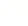 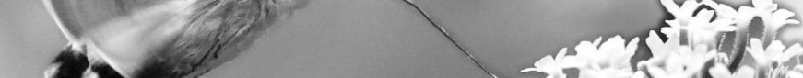 电磁铁永久磁体一根条形磁体，它的周围存在着  磁场  。这种磁体是一种永久磁体。电磁铁把一根导线绕成螺线管，再在螺线管内插入铁芯，当有电流通过时，它会有较强的磁性。这种磁体，在有电流通过时  有  磁性，没有电流时就  失去  磁性。我们把这种磁体叫做电磁铁。如图所示是电磁选矿机的示意图。当电磁选矿机工作时，铁配将落入  B  （选填“A”或“B”）箱。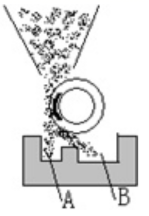 如左下图是利用电磁起重机处理废弃钢铁材料时的场景，电磁起重机有一个巨大的电磁铁，它是根据  电流磁效应  的原理制成，若对吸起的钢铁卸载,可采取的方法是  切断电源  。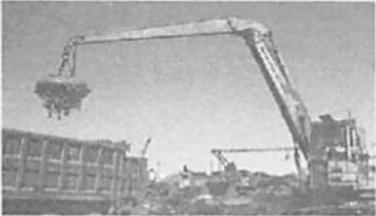 电磁铁的磁性实验——探究电磁铁的磁性的强弱跟哪些因素有关实验原理根据  吸引回形针数目的多少  来判断电磁铁磁性的强弱，这种方法叫做  转换  法。实验步骤电磁铁的磁性和电路中是否有电流有关？改变电流大小，电磁铁的磁性强弱会发生什么变化呢？保持电流大小一致，改变电磁铁线圈匝数，电磁铁的磁性强弱会发生什么变化呢？记录数据实验结论当电路中有电流通过时，电磁铁会  产生  磁性；电磁铁的磁性强弱和电流的大小有关，在  电磁铁线圈数  不变的情况下，通入的电流越大，电磁铁的磁性越  强  ；电磁铁的磁性强弱和线圈的匝数有关，在  电流大小  相同的情况下，线圈匝数越多，电磁铁的磁性越  强  。在探究“影响电磁铁磁性强弱的因素”实验中，实验室准备的器材有：电源、开关、滑动变阻器、两根完全相同的铁钉、表面绝缘的铜线、大头针若干。小明利用上述器材制成简易电磁铁甲、乙、丙（甲、乙两个电磁铁的线圈匝数相同），并设计了如图所示的电路。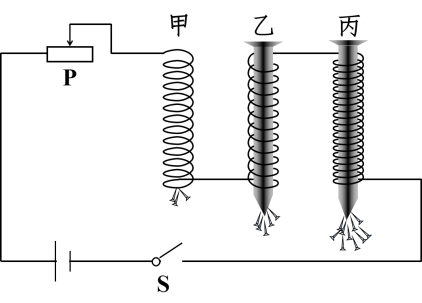 实验中通过观察电磁铁  吸引大头针的数量  的不同,可以判断电磁铁的磁性强弱不同。当滑动变阻器滑片向左移动时，电磁铁吸引大头针的个数  增加  （填“增加”或“减少”），说明电流越  大  ，电磁铁磁性越强。根据乙、丙两图的情境可知，  丙  （填“乙”或“丙”）的磁性强，说明电流一定时，  线圈匝数越多  ，电磁铁磁性越强。由甲、乙两图可得出结论，  在电流大小和线圈匝数一定时，电磁铁有铁芯比没有铁芯的磁性强  。实验中用到的重要科学研究方法是在探究“影响电磁铁磁性强弱的因素”实验中，小明制成简易电磁铁甲、乙，并设计了如图所示的电路。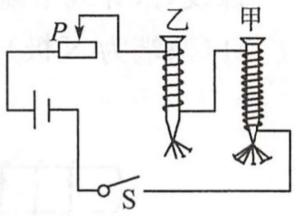 实验中通过观察  吸引大头针的数目  来判断电磁铁磁性的强弱。当滑动变阻器滑片向左移动时，电磁铁甲、乙吸引大头针的个数  增加  （选填“增加”或“减少”），说明电流越  大  ，电磁铁磁性越强。根据图示的情境可知，  甲  （选填“甲”或“乙”）的磁性强，说明电流一定时，  线圈匝数越多  ，电磁铁磁性越强。根据安培定则，可判断出乙铁钉的上端是电磁铁的  S  极。电磁铁吸引的大头针下端分散的原因是  同名磁极互相排斥  。电磁铁的磁性强弱与它的匝数和通过它的电流有关。为了证明“电磁铁的磁性强弱与匝数有关”，小美用两个匝数不同的电磁铁（电阻不同）设计了两种连接方式：将两个电磁铁直接串联在电路中将两个电磁铁直接并联在电路中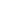 以上两种设计中，你认为正确的是  A  。简述你的理由  串联电路中电流处处相等  。在探究影响电磁铁磁性强弱的因素时，小科设计了如图所示的电路，下列相关说法不正确的是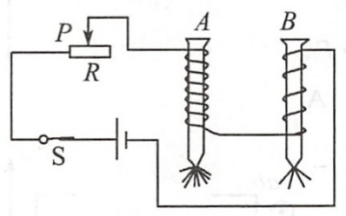 电磁铁A、B上方都是S极通过电磁铁A和B的电流相等电磁铁A的磁性强于电磁铁B的磁性向右移动滑片P，电磁铁A、B磁性都减弱下列哪个措施能增强通电螺线管的磁性如图所示是小李探究电磁铁磁性强弱与什么因素有关的实验装置。下列措施中能使电磁铁磁性增强的是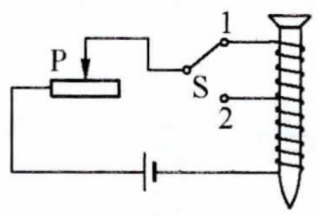 许多自动控制的电路中都安装有电磁铁。有关电磁铁，下列说法中正确的是某同学为了增强通电螺线管的磁性，下列做法错误的是如图所示，电路中Rc为压敏电阻，阻值随所受压力增大而减小，开关S闭合后，螺线管的上端相当于电磁铁的  S  极，当压力增大时，电磁线的磁性会  增强  。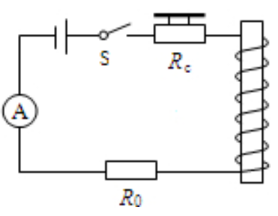 电磁铁的应用  电磁起重机  、  磁悬浮列车  。下列设备或电器中，其主要工作原理与电磁铁无关的是电磁继电器定义继电器是利用  低电压  ，  弱电流  电路的通断，来间接地控制  高电压  、  强电流  通断的装置。本质电磁继电器就是利用电磁铁来控制工作电路的一种  开关  。构成由  低压控制电路  和  高压工作电路  构成。如图是一种江河水位自动报警器的原理图。则下列说法中正确的是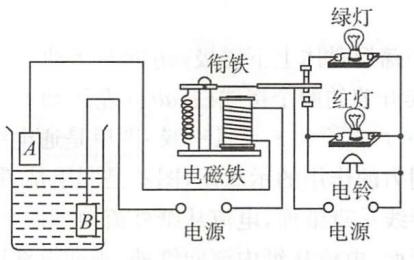 当水位未到达金属块A时，红灯亮当水位未到达金属块A时，衔铁被吸引当水位到达金属块A时，绿灯亮当水位到达金属块A时，红灯亮且电铃响如图所示的自动电路中，当开关S断开时，工作电路的情况是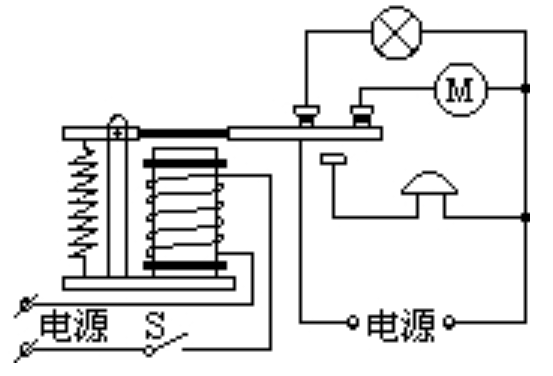 （教材改编题）如图可以说明巨磁电阻的特性，闭合开关S1、S2并使滑片P向左移动，观察到指示灯变亮，那么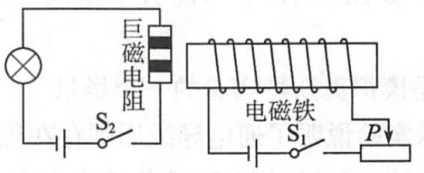 如图所示的自动控制电路中，当开关S闭合时，工作电路的情况是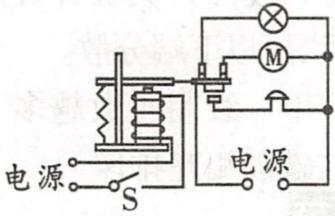 B电流磁效应、切断电源吸引大头针的数量、增加、大、丙、线圈匝数越多、在电流大小和线圈匝数一定时，电磁铁有铁芯比没有铁芯的磁性强、B吸引大头针的数目、增加、大、甲、线圈匝数越多、S、同名磁极互相排斥A、串联电路中电流处处相等ADBDDS、增强BDDDC电流电流线圈匝数（匝）吸起回形针数量（枚）有无大小（A）类比法转换法控制变量法等效替代法减小线圈的电流减少线圈的匝数将电源的正、负极对调在线圈中插入铁芯滑片P向右移动，其他条件不变滑片P向左移动，其他条件不变开关S由1扳到2，其他条件不变电源的正、负极对调，其他条件不变电磁铁的铁芯，可以用铜棒代替电磁继电器中的磁体，可以使用永磁铁电磁铁磁性的强弱只与电流的大小有关电磁铁是根据电流的磁效应制成的增加通电螺线管的匝数在通电螺线管中插入铁芯增大通电螺线管中的电流改变通电螺线管中的电流方向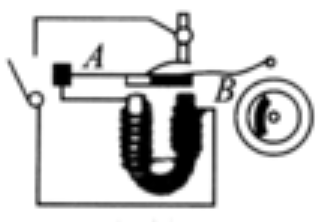 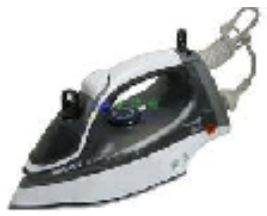 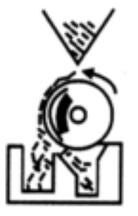 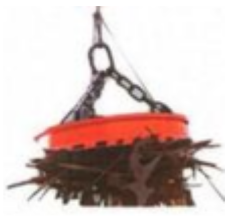 电铃电熨斗电磁选矿机电磁起重机灯亮，电动机不转，电铃响灯亮，电动机转起来，电铃响灯不亮，电动机不转，电铃响灯亮，电动机转起来，电铃不响巨磁电阻随磁场增强而变大巨磁电阻两端的电压变大巨磁电阻阻值不随磁场的变化改变电磁铁左端为N极灯亮，电动机不转动，电铃响灯亮，电动机转动，电铃响灯不亮，电动机不转动，电铃响灯不亮，电动机转动，电铃响